Problems onAppliedEngineering Analysis Academic Year 2021 – 2022Senior Students (3rd  Year)Lecturer: Mahde A. MolanHomogenous and In-Homogenous Linear Equations of Second OrderLaplace TransformeInterpolationFourier seriesPartial Differential EquationUniversity of Salahaddin ‐ HawlerUniversity of Salahaddin ‐ Hawler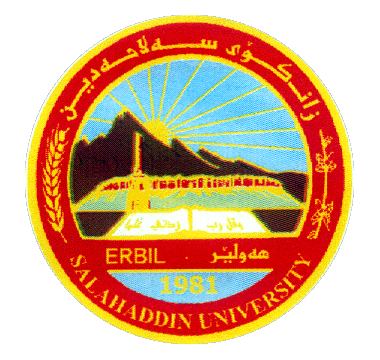 College of EngineeringCollege of EngineeringDepartment of Mechanical EngineeringDepartment of Mechanical EngineeringPr.1 Solve the following Homogenous Differential Equation:y'' + 5 y' + 4 y = 0             y(0) =1 , y'(0)=-7Pr.2Solve the following Homogenous Differential Equation:y'' + 2 y' + 5 y = 0             y(0) =4 , y'(0)=6Pr.3Solve the following Homogenous Differential Equation:y'' - 4 y' + 4 y = 0             y(0) =4 , y'(0)=5Pr.4Find the general solution of the following second order linear homogeneous equationsy'' + 2y' + 5y = 0Pr.5Find the general solution of the following second order linear homogeneous equationsy'' + 2.6 y' + 1.69y = 0Pr.6Given the second order homogeneous differential equation:      Where w is a constant, show that its solution may be expressed as:V = 7 cosh wt +3 sinh wt   Given the boundary conditions that when t =0, V =7 and Pr.7A spring-mass-dashpot system consists of a 10-kg mass attached to a spring with spring constant k=100 N/m; the dashpot has damping constant  = 7 kg/s: At time t = 0, the system is set into motion by pulling the mass down 0.5 m from its equilibrium rest position while simultaneously giving it an initial downward velocity of 1 m/s. Solve systems equation, if it's differential equation be     y'' + 0.7y' + 10y = 0 Pr.8Solve the following linear homogeneous differential equation:y''-4y'+6y=0  when   y(0)=1, y(1)=13.6Pr.9Solve the following linear homogeneous differential equation:2y''-2y'+1y=0     & y(0)=1,  y'(0)=2 Pr.10Find the general solution of the following Inhomogeneous Linear Second Order Equation: y''-2y'-3y=6Pr.11Find the general solution of the following Inhomogeneous Linear Second Order Equation: y''+5y'+6y=2tPr.12Find the general solution of the following Inhomogeneous Linear Second Order Equation: y''+5y'-9y=cos2tPr.13Find the general solution of the following Inhomogeneous Linear Second Order Equation: y''+5y'-9y =t2Pr.14Find the general solution of the following Inhomogeneous Linear Second Order Equation: y''+5y'-9y =e4tPr.15Find the general solution of the following Inhomogeneous Linear Second Order Equation: y''-2y'+y =etPr.16Solve  of the following Inhomogeneous Linear Second Order Equation: y''+y'-12y =4e2t     y(0)=7 and y'(0)=0Pr.17Without using Laplace transforms, solve the following differential equations: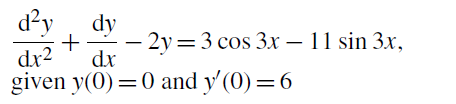 Pr.18Without using Laplace transforms, solve the following differential equation: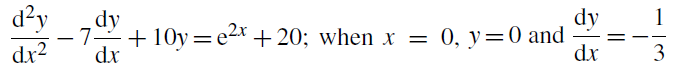 Pr.19Find the general solution of the following Inhomogeneous Linear Second Order Equation: y''-2y' =t+2etPr.20Solve  of the following Inhomogeneous Linear Second Order Equation: y''+4y =3cos2t     y(0)=0 and y'(0)=1Pr.21Find the general solution of the following Inhomogeneous Linear Second Order Equation: y''+10y' +16y=80Pr.22Find the general solution of the following Inhomogeneous Linear Second Order Equation: y''-5y' +6y=3t+3Pr.23Find the general solution of the following Inhomogeneous Linear Second Order Equation: y''+3y' -4y=-8t-6Pr.24Find the general solution of the following Inhomogeneous Linear Second Order Equation: y''+3y' -10y= 4e3t + 2Pr.25Pr.26Pr.27Pr.28Pr.29Pr.30Find the Laplace transforms of:6 sin 3t − 4 cos 5t Pr.31Find the Laplace transforms of:2 cosh 2θ − sinh 3θ.Pr.32Determine the Laplace transforms of:  cosh2 3x.Pr.33Determine the Laplace transforms of:  sin2 tPr.34Find the Laplace transform of:3 sin (ωt +α), where ω and α are constants.Pr.35Pr.36Pr.37Pr.38Pr.39Pr.40Pr.41Pr.42Pr.43Pr.44Pr.45Solve the following pairs of simultaneous differential equations:Pr.46Use partial fractions to find the inverse Laplace transforms of the following functions:Pr.47Use partial fractions to find the inverse Laplace transforms of the following functions:Pr.48Pr.49Pr.50Pr.51Pr.52The upward velocity of a rocket is given as a function of time in the following table:Determine the value of the velocity at t=16 sec. using the linear & quadratic interpolationPr.53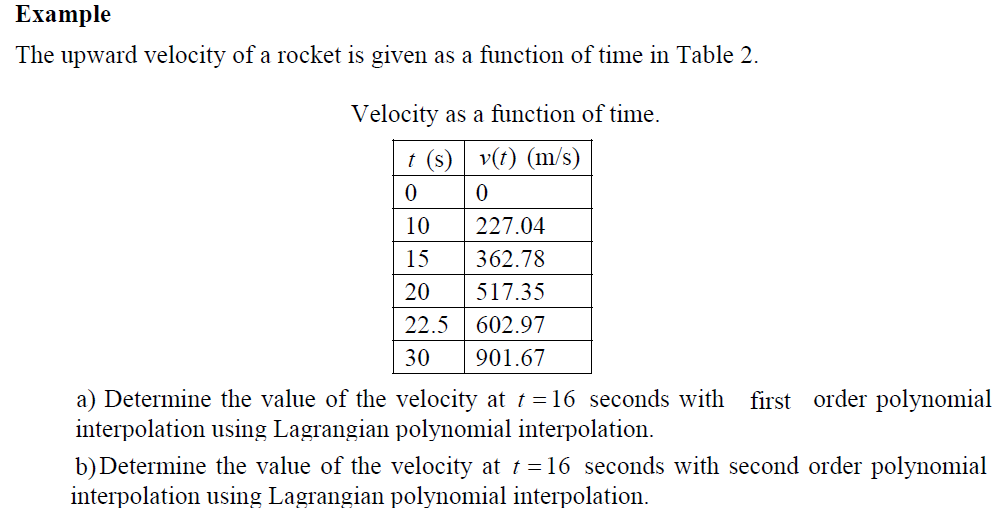 Pr.54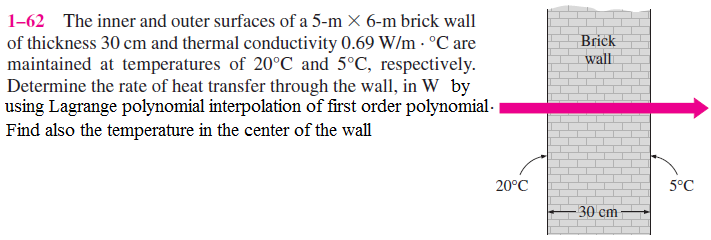 Pr.55Railroad freight traffic measured in billions of ton-miles since 1965 is presented in tabular form. (Source: Assoc. of American Railroads)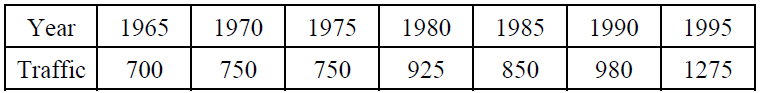 Estimate the amount of traffic in the years 1976 and 2000, using the second order Newton Divided Deference InterpolationPr.56Ex: The field strength of the earth's gravitational field g diminishes with distance h from the surface of the earth. The following table shows the field strength at several distances: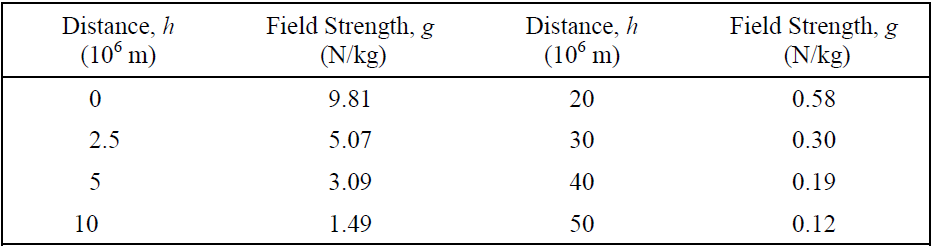 Find the Lagrange interpolating polynomial f1(h) which passes through the first two data points and the Lagrange interpolating polynomial f2(h) which passes through the last three data points.Pr.57The relation between the coefficients of thermal expansion vs. temperature data is given in the table below:Determine the value of the coefficient of thermal expansion coefficient at  by using a second order Lagrange polynomial.Fit the previous data to a first degree equation and estimate the coefficient of thermal expansion at the temperature of .Pr.58The table below presents enthalpy data for saturated water vapor at various temperatures. Using a direct method of quadratic interpolation, find the corresponding to a temperature of 270 C.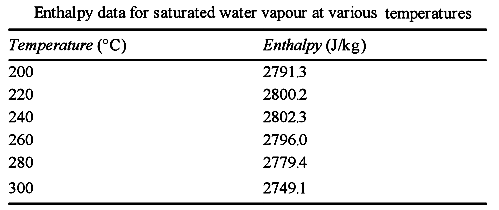 Pr.59Write the Newton interpolation polynomial (choose the full third order polynomial) "[ Find the third order Newton divided-difference interpolating polynomial]". If a user runs the engine for 1.55 hours, determine the estimated fuel consumption using.Pr.60A tank is filled with water to a certain level H0. A valve is opened and the time T required for the tank to empty completely is recorded. The following data was obtained.Find the third order Newton divided-difference interpolating polynomial f3(H0) suitable for estimating the emptying time when the tank is initially filled with somewhere between 20 and 30 ft of water. 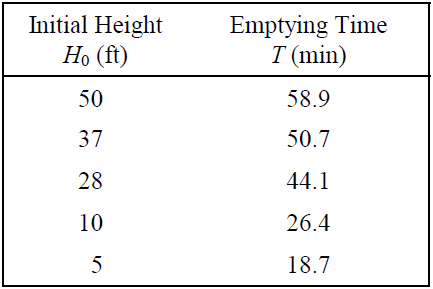 Pr.61An alternating current i has the following values at equal intervals of 2.0 millisecondsPr.62An alternating current i has the following values at equal intervals of 2.0 millisecondsPr.63The pressure of a gas corresponding to various volumes V is measured, given by the following data:Using all (full) data point find the pressure of the gas at a volume of 110 cm3.Pr.64Torque-speed data for an electric motor is given in the first two columns of the table below. Using the Forward (Backward) Newton divided-difference interpolation, estimate the torque at 1800 rpm.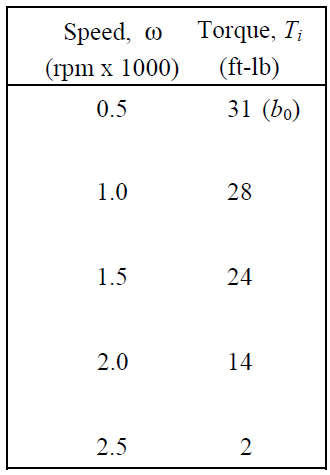 Pr.65Air pressure varies with altitude in the troposphere. The following table contains several data points reflecting the variation of air pressure with the altitudeUsing the Forward (Backward) Newton divided-difference interpolation, estimate the pressure at 38000 ft.Pr.66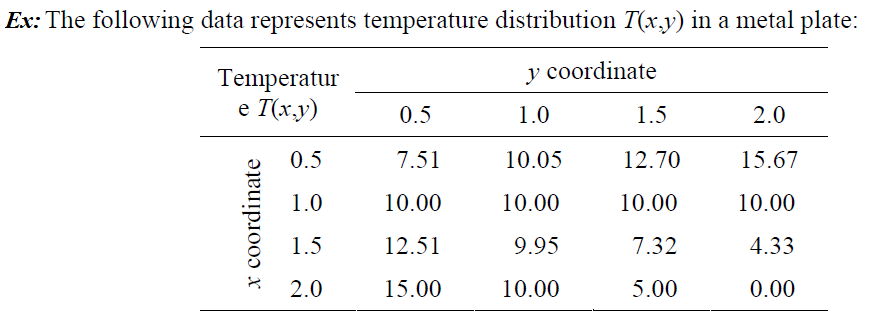 Estimate the temperature of  T(0.62,0.87) using Lagrange multivariable linear interpolationPr.67The table shows the variation of the relative thermal conductivity k of sodium with temperature T. Find the thermal conductivity k of sodium at 30 C by using linear Lagrange method.Pr.68Obtain a Fourier series for the periodic function f (x) defined as: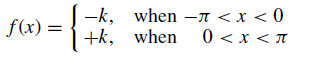 Pr.69Obtain the Fourier series expansion of the periodic function f (t) of period 2π defined by f (t) = t (0 < t < 2π).Pr.70A periodic function f (t) with period 2π is defined by f (t) = t2 + t , where (−π < t < π). Obtain a Fourier series expansion of the function.Pr.71Obtain the Fourier series for the square wave shown in the figure below: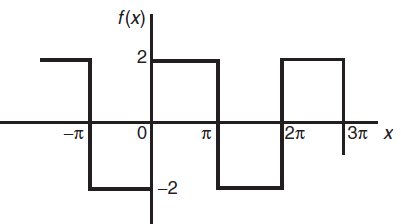 Pr.72 Determine the Fourier series for the periodic function (has a period of  2π) defined by: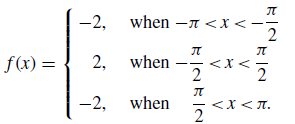 Pr.73Determine the Fourier series for the function  f (θ)=θ2 in the range −π<θ<π. The function has a period of 2π.Pr.74Determine the Fourier series for the function  f (x)= x+1  in the range 0<x< 2π.Pr.75Determine the Fourier series for the following function:Pr.76 Determine the Fourier series for the function  f (x)=sin(x) in the range   0< x < π.Pr.77The voltage from a square wave generator is of the form: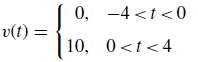 Find the Fourier series for this periodic functionPr.78A transient heat transfer is occurs in a straight wall through the y-axes only. Find the temperature relation with y & t, T(y,t) {(y,t)}. The thermal conductivity is constant through the wall and no heat generation in it (wall)Pr.79A transient heat transfer is occurs in a straight wall through the x-axes only. Find the temperature relation with x & t, T(x,t) {(x,t)}. The thermal conductivity is constant through the wall and no heat generation in it (wall)Pr.80A steady state heat transfer is occurs in a straight wall through the x y-axis. Find the temperature relation with x & y, T(x,y) {(x,y)}. The thermal conductivity is constant through the wall and no heat generation in it (wall).